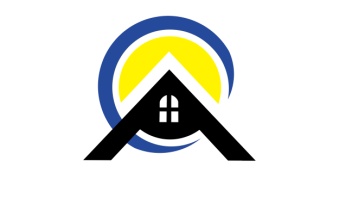 					2020  Dues Invoice___New Member __ RenewalCompany Name________________________________________________________________________Address ______________________________City / Town___________________________________________Primary Company Contact __________________________________Title______________________________Phone Number (S) _______________________________Mobile_____________________________________Website URL________________________________E-Mail____________________________________________  			Please tick the appropriate box which is representative of your business____ Enclosed is my Cheque payable to : Realtors’ Association (Saint Lucia) Incorporated______Mailing Address: P.O. Box 887, Gros Islet, St. Lucia______ Deposit to: Bank of St. Lucia  Account # 511152065_____Drop Off Payment @ Belle Vue’s Office at the entrance of Cap Estate